UkraineUkraineUkraineUkraineOctober 2025October 2025October 2025October 2025MondayTuesdayWednesdayThursdayFridaySaturdaySunday12345Defenders of Ukraine Day678910111213141516171819202122232425262728293031NOTES: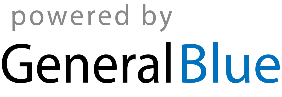 